Основные показатели социально-экономического развития                                                                                                                                       Лениногорского муниципального района за 1 полугодие 2018 года (на 01.07.2018 года)Рейтинг социально-экономического развития Лениногорского районаПоказателиЯнварь-июнь 2017г.Январь-июнь 2018г.Темп роста к январю-июню 2017г., %ПроизводствоПроизводствоПроизводствоПроизводствоИндекс промышленного производства (%)98,1101,6-Объем валового территориального продукта - ВТП (в основных ценах), млн.руб.---Объем отгруженных товаров собственного производства, выполнено работ и услуг по чистым видам экономической деятельности (тыс.руб.)9 229 45410 688 174115,8СтроительствоСтроительствоСтроительствоСтроительствоОбъём работ по ВЭД "Строительство" (млн.руб)6 161,34 048,965,7Общая площадь жилых домов, введенных в эксплуатацию предприятиями, организациями, населением (кв.м.)13 3124 66935,1Индивидуальное жилищное строительство (кв.м.)4 6503 56076,6Сельское хозяйствоСельское хозяйствоСельское хозяйствоСельское хозяйствоВаловая продукция сельского хозяйства 
в ценах реализации (млн.руб)467400,185,7Всего поголовье КРС (гол.) в т.ч.:13 27913 579102,3Произведено яиц (тыс.шт.)27 82532 547117,0Реализовано:Молока (тонн)7350,58034,5109,3Мяса (тонн)2060,32138,8103,8Общая площадь сельхозугодий (га.), в том числе:102330102330100,0Пашни (га.)7337073370100,0Пастбища (га.)24 05024 050100,0Сенокосы (га.)48804880100,0ФинансыФинансыФинансыФинансыИнвестиции в основной капитал (млн.руб.)1 378,16(на 01.04.2017)1 123,2 (на 01.04.2018)81,5Оборот розничной торговли (млн.руб.)1 235,18(на 01.04.2017) 1 322,79(на 01.04.2018)107,1Уровень жизни населенияУровень жизни населенияУровень жизни населенияУровень жизни населенияФЗП по крупным и средним предприятиям включая бюджетников (млн.руб.)3 923,89(на 01.06.2017)4 050,28(на 01.06.2018)-Объем платных услуг населению на (млн. руб.)1 108,8(на 01.07.2017)1 060,36(на 01.07.2018)95,63Начисленная среднемесячная заработная плата одного работника на предприятиях и в организациях, включая субъекты малого предпринимательства(руб.)33 047,8(на 01.06.2017)34 063(на 01.06.2018)103,1Прожиточный минимум на душу населения (руб.)8 5688 800102,7Минимальный потребительский бюджет (руб.)14 65014 985102,3Средняя пенсия (руб.)12 954,313 459,13103,9Прожиточный минимум пенсионера по РТ (руб.)8 2328 232100,0По отделу соц. защиты:количество домохозяйств, получивших субсидии (един.)3 3483 09892,5домохозяйства, получившие субсидии (тыс.руб.)19 986,5317 837,8189,2Занятость и безработицаЗанятость и безработицаЗанятость и безработицаЗанятость и безработицаЧисленность зарегистрированных безработных (чел.)27620273,2Уровень безработицы (%)0,670,4668,7численность трудовых ресурсов (тыс.чел.)52,452,4100численность экономически активного населения (тыс.чел.)41,341,299численность занятых в экономике (тыс.чел.)39,339,4100ССЧ по крупным и средним предприятиям включая бюджетников (чел.)23 747(на 01.06.2017)23 781(на 01.06.2018)100,1ССЧ по малым и микропредприятиям (чел.)4 283(на 01.04.2017)4 183(на 01.04.2018)97,7ДемографияДемографияДемографияДемографияЧисленность населения (чел.)(на начало года)83 71882 69398,8город63 04962 35898,9район20 66920 33598,4Численность пенсионеров  чел.26 11326 304100,7Социальная сфераСоциальная сфераСоциальная сфераСоциальная сфераКоличество школ (ед). , в том числе:3333100,0Город (ед.)1212100,0Район (ед.)2121100,0Численность школьников (дет.), в том числе:8 2958 423101,5Город (дет.)6 6176 748102,0Район (дет.)1 6781 67599,8Количество детских дошкольных учреждений (ед.), в том числе:5555100,0Город (ед.)3232100,0Район (ед.)2323100,0Количество детей в ДДУ (дет.), в том числе:4 3914 420100,7Город (дет.)3 7513 836102,3Район (дет.)64058491,25Количество больничных учреждений (ед.)1212100ПоказательМестоЯнварь-июнь 2018 г.Изменение к январю-июню   2017г.Изменение к январю-декабрю 2017 г.Рейтинг социально-экономического развития района12+2+1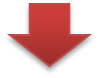 